INDICAÇÃO Nº 1410 /10“Limpeza de terreno pertencente a Municipalidade localizado, na Rua Euclides da Cunha em frente ao número, 1.545 no bairro Santa Rita de Cássia”.INDICA ao Senhor Prefeito Municipal, na forma regimental, determinar ao setor competente que faça reparos na camada asfáltica na Rua Euclides da Cunha, 1.545 no bairro Santa Rita de Cássia.Justificativa:Segundo moradores próximos ao terreno, pedem providências com relação à limpeza do mesmo, pois no local existe até uma cratera com posa d água que vem causando mau cheiro. (anexo foto).Plenário “Dr. Tancredo Neves”, em 15 de abril de 2010.DUCIMAR DE JESUS CARDOSO“KADU GARÇOM”-vereador-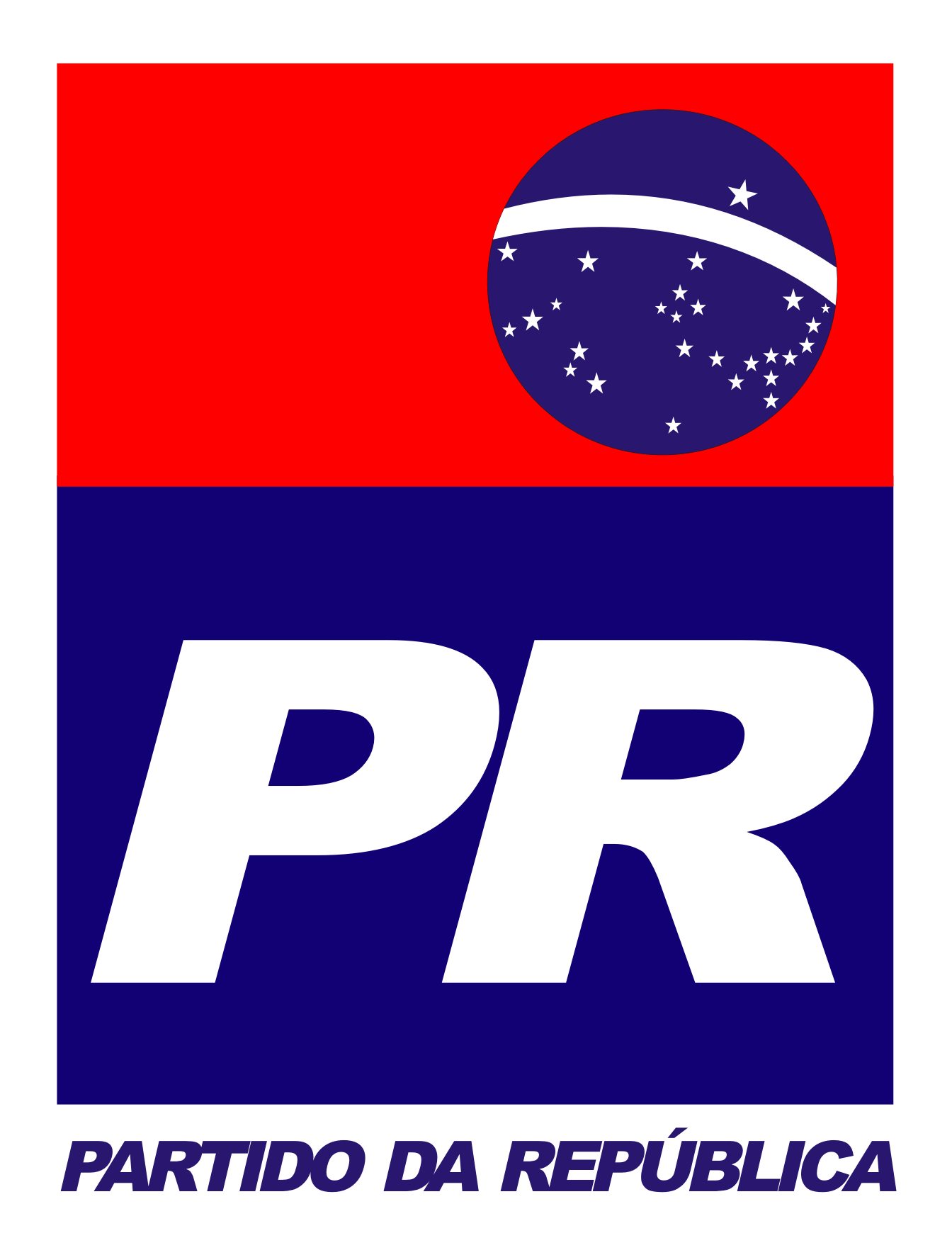 